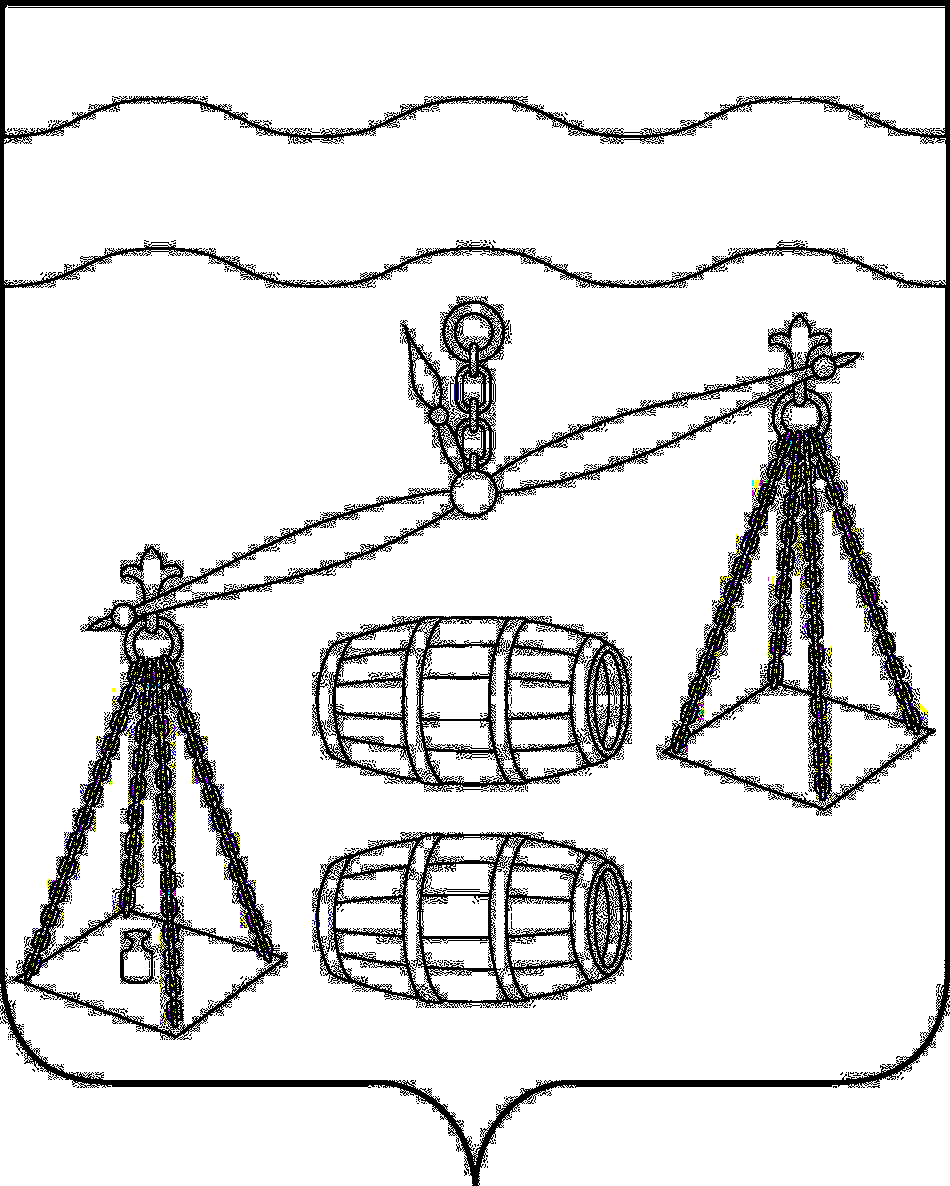 Администрация сельского поселения 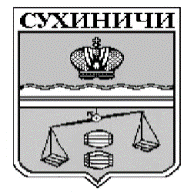 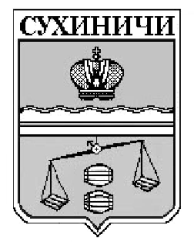 «Село Хотень»Сухиничский районКалужская областьПОСТАНОВЛЕНИЕОб    отмене     постановления     администрации сельского поселения «Село Хотень» от 18.06.2020  № 24 «Об      утверждении Административного      Регламента по предоставлению муниципальной услуги «Дача письменных разъяснений налогоплательщикам и налоговым агентам по вопросам применения муниципальных  правовых   актов о налогах  и сборах»»В соответствии с подпунктами 19.1, 19.2, 26, 27 части 1 статьи 15 Федерального закона от 06.10.2003 N 131-ФЗ «Об общих принципах организации местного самоуправления в Российской Федерации» администрация сельского поселения «Село Хотень» ПОСТАНОВЛЯЕТ:Постановление администрации СП «Село Хотень» от 18.06.2020 № 24 «Об утверждении Административного регламента по предоставлению муниципальной услуги «Дача письменных разъяснений налогоплательщикам и налоговым агентам по вопросам применения муниципальных правовых актов о налогах и сборах»» отменить.Данное Постановление вступает в силу после его официального обнародования.Контроль за исполнением данного Постановления оставляю за собой.Глава администрации  СП «Село Хотень»                                                                Н.М.Демешкинаот 19.08.2020 года                              № 42